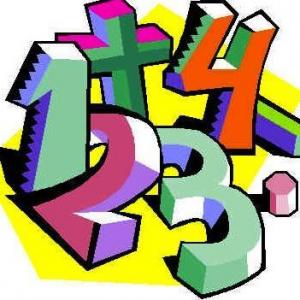 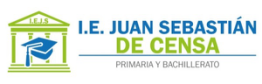                                                       TALLER DE NIVELACIÓNNombre del estudiante: ____________________________ Grupo: _______Conforme lo estipula  el  Decreto   1290 y en coherencia  con la política académica de la institución, se  plantea el siguiente Plan de Refuerzo, como estrategia para la  superación de la dificultad presentada en el área  y mejoramiento del  rendimiento académico del estudiante. PresentaciónEl taller debe presentarse a mano o digitado, en hojas tamaño carta, utilizando las normas básicas, adjuntado este taller  y sustentarse en las fechas programadas por la institución o por el profesor del área, espacios en los cuales el estudiante dará cuenta de sus conocimientos y competencias1.  Expresar en las unidades pedidas 32 Km  a  m	         8400000 mm a Km		76,4 m  a  cm 	234,45 kg a cg         34980000 cl a  Hl	7200 segundos a horas2.  Expresar en Notación científica65.300   0,00000000000065472.000.000.000.000Escribe con todas sus cifras los siguientes números.7,45 . 1096,66 . 10-618 . 108 Utiliza las formulasd= v.t       v= d/t      t=d/v  3. Un móvil se desplaza con un Movimiento Rectilíneo Uniforme  y con una rapidez (v) de 36000m/h, que distancia (d) recorre en 4 horas.4. Una partícula se desplaza con Movimiento Rectilíneo Uniforme ¿cuánto se demora en recorrer 565m si se mueve con una rapidez de 25m/s.5. Conque rapidez se desplaza un auto que recorre con Movimiento Rectilíneo Uniforme 120 km en 90 minutos.6. Dos automóviles partes desde el mismo punto, con Movimiento Rectilíneo Uniforme. El automóvil (x) se desplaza hacia el norte a 75 km/h, y el automóvil (y), hacia el sur a 65 k/h. Calcular la distancia que los separa al cabo de 4 horas.7. Se realiza un disparo a 3,12 km de donde se encuentra un vigilante, ¿ cuánto tarda el vigilante en oírlo si la velocidad del sonido en el aire es de 330m/s?8. Una ballena lanza un sonido en busca de pareja y la ballena hembra la escucha al cabo de 9 segundos,  ¿a qué distancia se encontraban si la velocidad del sonido en el agua es de 1500m/s? Utiliza las formulas:Vf=Vi + g.th= Vi . t + 1/2 .g .t2                constante de gravedad= 10m/s9. Desde una  torre se deja caer un objeto, este tarda 3,6 segundos en llegar al piso.¿con que velocidad final (Vf) impacta con el piso? ¿cuál era la altura(h) de la torre del cual cayo el objeto?10. Un objeto es lanzado desde un edificio a 14m/s (Vi), si tarda 5,2 segundos (t) en llegar al piso, calcular la altura del edificio y la velocidad final del impacto.Utiliza la formula:a= Vf-Vi/t11. Un auto de formula 1 que parte del reposo, alcanza en 12 segundos una velocidad de 260 km/h. calcular su aceleración.12. Un yate viaja a 76m/s, al cabo de 18 segundos su velocidad pasa a ser de 130m/s ¿cuál ha sido su aceleración?13. Enumera las tres leyes fundamentales de la dinámica o leyes de Newton y da un ejemplo real cotidiano o físico de cada uno.Cuál es la fuerza resultante de una partícula de 800 gramos de masa, que se acelera a razón de 16m/s. F= m.a15. Gráficas velocidad versus tiempo. Asignatura:FísicaGrado:5Año: